Undervisningsbeskrivelse 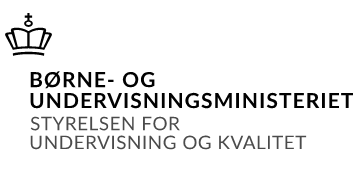 Oversigt over gennemførte undervisningsforløb i fagetBeskrivelse af det enkelte undervisningsforløb Nb! Et skema for hvert forløbTerminJuni 2024InstitutionEUX-gymnasiet Niels BrockUddannelseEUD/EUX GF2Fag og niveauAfsætning CLærer(e)Jakob OrebyHold21ETema 1Intro til fagetTema 2VirksomhedsforståelseTema 3EfterspørgselTema 4UdbudTema 5ParametermixetTema 6Service & KundebetjeningTema 7DokumentationsopgavenTema 8Repetition & EksamensforberedelseTema 1Intro til faget Forløbets indhold og fokusIntroduktion til fagets rammer, herunder faglige mål, kompetencer, bedømmelseskriterier, værktøjer og processer. Der introduceres ligeledes til fagets faglige progression under hele uddannelse, dvs. fagets sammenhæng med Afsætning A.Faglige målFaglige mål: Kendskab til fagets metodiske afsat og arbejdsformerKendskab til fagets digitale redskaberKendskab til fagets begrebsapparatKompetencer:Kunne bruge fagets primære kilder, herunder i-bogen og MNB-platformenKunne begynde at danne en afsætningsøkonomisk tankegang og en forståelse for værdiskabelse set fra flere perspektiverKunne genkende fagets kompetencer & bedømmelsesgrundlag KernestofFagets lektionsplanKompetenceblomsten (jf. vejledning for Afsætning A)Informationsindsamling, -bearbejdning & -rapporteringAnvendt materiale.Ca. 1 modulGyldendal iBog: Afsætning F-C til EUD/EUX, Introduktion med Tour de iBogFagets bekendtgørelse: https://www.retsinformation.dk/eli/lta/2020/692#id76b1f215-a24d-4fd3-9294-7259353bdc23Fagets rum på skolens digitale platform Mit Niels BrockArbejdsformerKlassen introduceres til nogle af fagets væsentligste arbejdsformer, bl.a.:  Klasseundervisning, dialog- og oplægbaseretGruppe- og individuelt arbejdeMundtlig fremlæggelse af modeller, metoder og opgaver individuelt og i grupperSkriftlig & mundtlig formidling Digitale forløbCase- og projektarbejde Differentieret undervisningTema 2Virksomhedsforståelse Forløbets indhold og fokusPrimært fokus er på virksomhedens interne forhold samt nogle af de væsentligste eksterne forhold fra den uafhængige omverden. Den introduceres ligeledes til den afhængige omverden, som behandles nærmere i de efterfølgende forløb. For at skabe sammenhæng til fagets faglige progression under hele uddannelsen, gøres eleverne bekendt med bærende koncepter og modeller, som først behandles i nærmere detaljer i det studieforberedende år, bl.a. værdiskabelse & Værdikæden samt omverdensmodellen & den strategiske proces.Faglige målFaglige mål: Referere til forskellige traditionelle & digitale forretningsmodellerRedegøre for forskellige traditionelle & digitale forretningsmodeller Redegøre for begreberne virksomhedens idé, vision og værdiRedegøre for en virksomheds forretningskonceptForklarer distributionskædens elementer og opbygningRedegøre for begrebet Channel MarketingRedegøre for SWOT-modellens indhold og opbygningGive konkrete eksempler på forhold, der indgår i en SWOT-modelReferere til relevante love og regler i forbindelse med et salgRedegøre for relevante love og regler vedr. produkter og serviceydelserKompetencer:Danne den grundlæggende forretningsforståelse og indblik i de fundamentale interne og eksterne forhold, der kan have en betydning for en virksomheds værdiskabelse og stillingtagenIntroducere den samfundsvidenskabelige metode for at adressere konkrete afsætningsøkonomiske problemstillinger  Forstå relevansen af den enkeltes erfaringsgrundlag i forhold til det faglige arbejdeForstå vekselvirkning mellem praksisnær teori og praktiske opgaverKernestofForretningsmodeller & -KoncepterDistributionskædenSWOTLovgivning Anvendt materiale.7 modulerGyldendal iBog: Afsætning F-C til EUD/EUX, kap. 1 – 4 + 6Fagets rum på skolens digitale platform Mit Niels BrockArbejdsformerKlasseundervisning, dialog- og oplægbaseretGruppe- og individuelt arbejde med skriftlig & mundtlig formidling  Digitale forløbDifferentieret undervisningTema 3Efterspørgsel Forløbets indhold og fokusDer introduceres til de fire forhold, der kendetegner et marked. Der er nærmere behandling af de væsentligste forskelle mellem B2C- og B2B-markedet, herunder købsadfærd. Det bør dog nævnes, at der er meget større detaljeringsgrad og behandling af købsadfærd på B2C-markedet. Der arbejdes grundigt med segmentering på B2C-markedet med fokus på bl.a. livstilsmodeller som Conzoom & Gallups Kompas.Faglige målFaglige mål: Redegøre for et markedRedegøre for kendetegnene for konsumentmarkedet (B2C)Redegøre for kendetegnene for producentmarkedet (B2B)Referere til og anvende metoder til at segmentere markeder og vælge operationelle målgrupperRedegøre for forbrugernes behov og Maslows behovspyramideRedegøre for forbrugernes købemotiver og det øvrige købsadfærdIdentificere digitale trends i samfundet, B2B & B2CKompetencer:Fremme forståelse for den afsætningsøkonomiske tankegangFremme en faglig formidlingsevne med anvendelse af relevante begreberAt indsamle, behandle og præsentere relevante data i forhold til en given problemstillingAnvende relevante metoder, modeller og værktøjer til at segmentere markeder og vælge en operationel målgruppe i en given situationAnvende metoder til at beskrive købsadfærd og trends i forhold til et konkret produkt eller virksomhedSkelne mellem delmarkeder på B2B-markedet, herunder ift. købsadfærd.KernestofMarkederSegmentering og Målgruppevalg på B2C-markedetKøbsadfærd på hhv. B2C- & B2B-markedetAnvendt materiale.10 modulerGyldendal iBog: Afsætning F-C til EUD/EUX, kap. 5 + 7 – 8Fagets rum på skolens digitale platform Mit Niels BrockArbejdsformerKlasseundervisning, dialog- og oplægbaseretGruppe- og individuelt arbejde med skriftlig & mundtlig formidling  Digitale forløbDifferentieret undervisningTema 4Udbud Forløbets indhold og fokusDer introduceres til, hvordan virksomheden kan identificere sine konkurrenter og dermed få kendskab til de konkurrenceforhold, den er underlagt. Når virksomheden har fastlagt, hvem de nærmeste konkurrenter er, kan deres styrker og svagheder analyseres, og dette lægger op til, hvordan virksomheden kan skille sig ud fra konkurrenterne og skabe sig en klar profil.Faglige målFaglige mål: Redegøre for konkurrencesituationen med tilhørende modellerRedegøre for de forskellige markedsformer, herunder præferencer og antal udbydereRedegøre for opdeling af markedetRedegør for indholdet af en konkurrentanalyseRedegør for begrebet markedspositionKompetencer:Fremme forståelse for den afsætningsøkonomiske tankegangFremme en faglig formidlingsevne med anvendelse af relevante begreberAt indsamle, behandle og præsentere relevante data i forhold til en given problemstilling Anvende metoder, modeller og værktøjer til at beskrive & analysere konkurrencesituationen for et konkret produkt eller virksomhedDifferentiere mellem forskellige markedsformer (monopol, duopol, fuldkommen konkurrence) og konkurrencemæssige positionerSe på historiske eksempler på disruptionKernestofKonkurrenceforhold, herunder konkurrentidentifikation og -analyseMarkedsandel og positioneringMarkedsformerDisruptionAnvendt materiale.5 modulerGyldendal iBog: Afsætning F-C til EUD/EUX, kap. 9Fagets rum på skolens digitale platform Mit Niels BrockArbejdsformerKlasseundervisning med oplægSelvstændigt arbejdeSkriftlig og mundtligt formidling Digitalt forløbRepetitions- og RefleksionsøvelserTema 5Parametermixet Forløbets indhold og fokusDer er introduktion til de fire parametre, der udgør den simple version af marketingmixet, også betragtet som virksomhedens værditilbud, der virksomheden præsenterer for markedet. Der arbejdes med, hvordan det konkrete marketingmix skal målrettes konkrete segmenter samt virksomhedens ønsker om positionering. Marketingmix anses som virksomhedens konkurrenceparametre og dermed er et vigtigt element i virksomhedens branding.Faglige målFaglige mål: Redegøre for forskellige kvalitetsegenskaberRedegøre for emballageRedegøre for sortimentGive eksempler på serviceRedegøre for en mærkevare og et handelsmærkeRedegøre for de forskellige kædetyperRedegøre for placering i forskellige typer virksomhederKende til placering af webshop contra fysisk butikRedegøre for metoder til prisfastsættelseRedegøre for betydningen af konkurrenternes prisRedegøre for, hvordan kundernes ønsker og behov indvirker på prisenForklare, hvordan begrebet prismatch fungerer og anvendesIdentificere en virksomheds grundlæggende promotionsaktiviteter i forhold til målgruppen - med fokus på online promotionAnvende viden om virksomheders grundlæggende promotionsaktiviteter til at udarbejde konkrete forslag til promotionsaktiviteter - med fokus på online promotionKompetencer:Fremme forståelse for den afsætningsøkonomiske tankegangFremme en faglig formidlingsevne med anvendelse af relevante begreberAt indsamle, behandle og præsentere relevante data i forhold til en given problemstilling Anvende metoder, modeller og værktøjer til at kunne drøfte en virksomheds markedsføringAnvende viden om en virksomheds målgruppe til at udarbejde marketingmix (online/offline) for et konkret produkt eller virksomhedAnalysere en virksomheds branding & CSR-aktiviteterKernestofProduktPrisPlaceringPromotionOnline markedsføringBranding & CSR Anvendt materiale.6 modulerGyldendal iBog: Afsætning F-C til EUD/EUX, kap. 10 - 13Fagets rum på skolens digitale platform Mit Niels BrockArbejdsformerKlasseundervisning med oplægSkriftlig og mundtligt formidling Selvstændigt arbejdeCaseorienteret arbejdeRepetitions- og RefleksionsøvelserDifferentieret undervisningTema 6Service & Kundebetjening Forløbets indhold og fokusDer introduceres til servicebegrebet og, hvad der indgår i den såkaldte ”gode service”. Der skabes større indblik i værdiskabelse via realisering af online og offline servicekoncepter, Der tilgodeser den situationsafhængighed som resultat af bl.a. forskellige kundetyper. Der fokuseres ligeledes på kunderejsen i salgsprocessen.Faglige målFaglige mål: Identificere god service før, under og efter købetAnvende viden om service god service – både offline og onlineRedegøre for servicekoncepter og servicepakkenIdentificere forskellige kundetyper og den betydning for bl.a. en virksomheds salgsaktiviteterKompetencer:Fremme forståelse for den afsætningsøkonomiske tankegangFremme en faglig formidlingsevne med anvendelse af relevante begreberAt indsamle, behandle og præsentere relevante data i forhold til en given problemstilling Anvende viden om service til at udarbejde forslag til god service (online/offline) før, under og efter købet med udgangspunkt i en konkret virksomheds målgruppe, herunder butiksindretning og salgsprocessen.Anvende metoder, modeller og værktøjer til at drøfte effekten af en virksomheds serviceaktiviteter.KernestofServicekoncepterOn- & Offline kundebetjeningKundetyperSalgstrappenVareplacering Anvendt materiale.2 modulerGyldendal iBog: Afsætning F-C til EUD/EUX, kap. 14Viden om Data: VR-forløb KundetyperFagets rum på skolens digitale platform Mit Niels BrockArbejdsformerSelvstudie med peer-til-peer forståelsesøvelserVideo- & lydoptagelseVR-forløbDialog i klassenTema 7Dokumentationsopgaven Forløbets indhold og fokusSom led i undervisning i grundfaget Afsætning C skal du arbejde selvstændigt med en brancherelevant case. Formålet med denne dokumentationsopgave er, at vise, at du har gennemført undervisning i faget. Dokumentationsopgaven er individuel. Eleven vælger en virksomhed, der også er relevant ift. deres studiespecifikke fag. Der udarbejdes besvarelse til 7 delopgaver, der dækker fagets kernestof. Dokumentationsopgaven indgår som element i grundfagseksamen i Afsætning til januar, såfremt faget trækkes.Faglige målFaglige mål: Fagets metoder og modeller anvendes til belysning af konkrete problemstillinger.Kompetencer:Kunne arbejde selvstændigt med en brancherelevant case, herunder ifm. informationsindhentning, -bearbejdning & rapporteringKunne udarbejde dokumentation til individuelle arbejdsprocesserKernestofBrancherelevante cases Fagets kernestofAnvendt materiale.4 moduler15 timers fordybelsestidGyldendal iBog: Afsætning F-C til EUD/EUXFagets rum på skolens digitale platform Mit Niels BrockArbejdsformerSelvstændigt arbejdeSparring med medstuderendeIndividuelle afleveringer Vejledning i forhold til det opgavetekniske Tema 8Repetition & Eksamensforberedelse Forløbets indhold og fokusDette forløb har to primære formål. Først skal det betragtes som en afslutning til det hidtidige undervisningsforløb i Afsætning C.  Eleverne får hver især en mulighed for at vise deres faglige kompetencer. Andet skal forløbet betragtes som en vigtig led i forberedelserne til en evt. eksamen i faget til januar. Elverne bliver introduceret til bl.a. eksamensformen, spørgsmålstype, arbejdsbyrden og den mundtlige fremlæggelse.Faglige målFaglige mål: Opsamling  Forberedelse til evt. eksamen i faget  Kompetencer:Repetition af fagets kompetenceområder, materialer & kernestofKernestofOpgaveløsningPrøveeksamenKorte oplæg af fagets emner Gennemgang af fagets og eksamens bedømmelseskriterier Anvendt materiale.5 modulerGyldendal iBog: Afsætning F-C til EUD/EUXFagets rum på skolens digitale platform Mit Niels BrockArbejdsformerKlasseundervisningVejledning til klassen, i mindre grupper og individuelt Individuelt arbejde og fremlæggelser